LPS DRAMA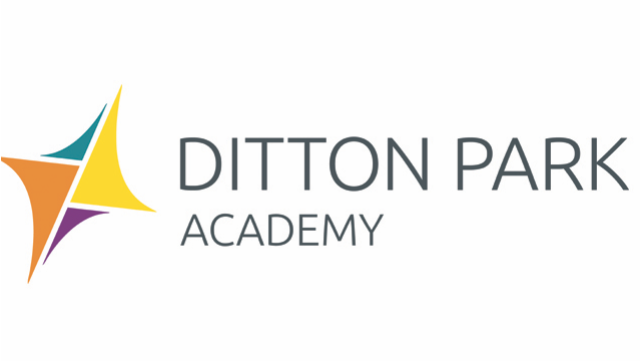 Component 1: Section ARetrieval BookletTheatre Roles/ResponsibilitiesStage Configurations dis/advantages Stage Positions 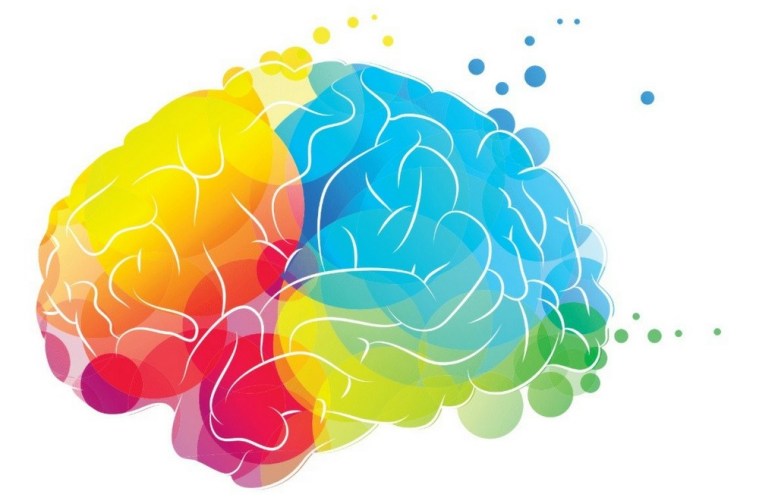 Name:__________________________________________Task 1: Stage PositionsLabel the stage positons in their correct boxes.Centre stage 		Stage Left		Stage Right		Upstage CentreDownstage Centre		Upstage Right	Upstage Left			Downstage Right Downstage Left                                                                                                                                                                      /9Task 2:  Placement Task1. Place an A Upstage centre2. Place a B Downstage Right3. Pace a C Upstage Left4. Place a D Downstage Centre                                                                                                   /4 Task 3: Identify the Misconceptions Circle the incorrect stage positons and write the correct positions underneath. 														/5Task 4: Draw the following pathways on the stage using a dotted line. 1. Downstage centre - upstage centre - upstage left2. Upstage right – centre stage – downstage right 3. Upstage centre – downstage left – downstage right 4. Downstage left – upstage right – upstage left – downstage right                                        /4Task 5: Stage positions Place an X centre stage			         Place an X stage right                                      Place an X upstage left       Place an X downstage left 		           Place an X upstage right 		           Place an X downstage centreDraw an arrowed line to show the following movements of an actor walking across the stage Centre stage to downstage centre                 Stage left to downstage right                      Downstage left to upstage rightUpstage centre to downstage left                  Upstage right to downstage left                  Stage left to stage right Write the stage directions of the following arrows from…………….to……………….to…………….                                                                                                                                                                                               /15Task 6: Identify the stage positions 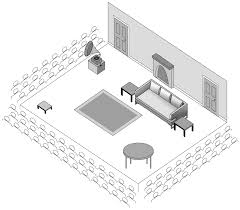 1: The Ruga) Downstage centreb) Centre stagec) Upstage centre2: Circular tablea) Downstage rightb) Downstage leftc) Upstage left  3: Small Stall a) Downstage leftb) Downstage right c) Upstage right 4: Sofaa) Centre stage b) Upstage leftc) Upstage right5: Gramophone a) Centre stage b) Upstage leftc) Upstage right6: Fireplace a) Downstage centreb) Centre stagec) Upstage centre												                 /6Task 7: Identify the stage positons of the numbered items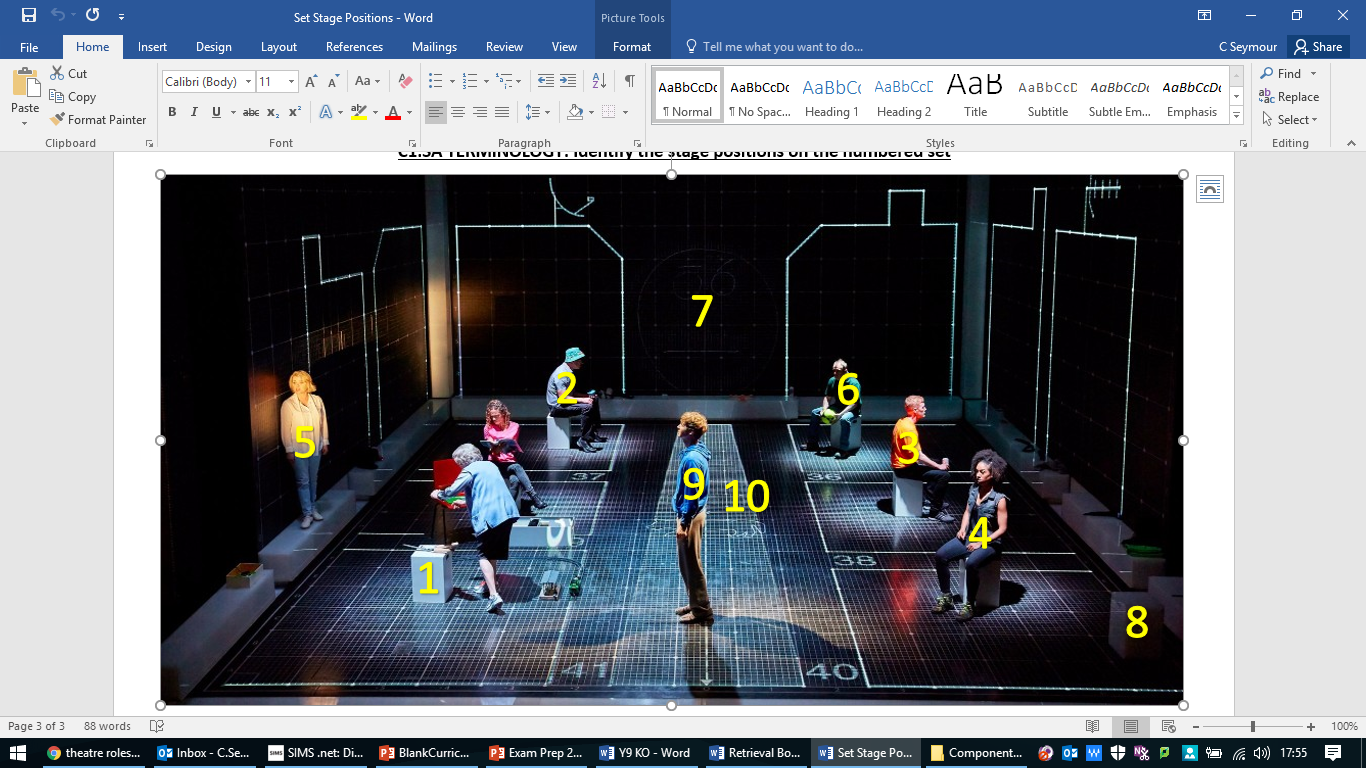 1.2.3.4.5.6.7.8.9.10.													/10Task 8: Stage Configurations 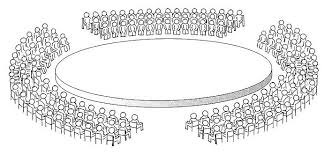 1. The name for this stage type isa) Theatre in the roundb) Thrust stagingc) Promenade   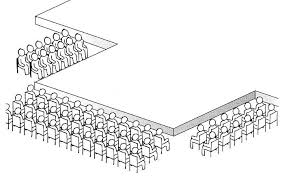 2. The name for this stage type isa) Theatre in the roundb) Thrust stagingc) Promenade   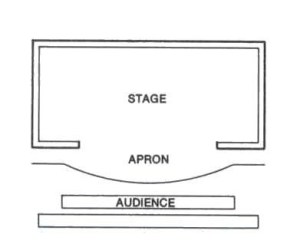 3. The name for this stage type isa) Theatre in the roundb) Thrust stagingc) Promenade   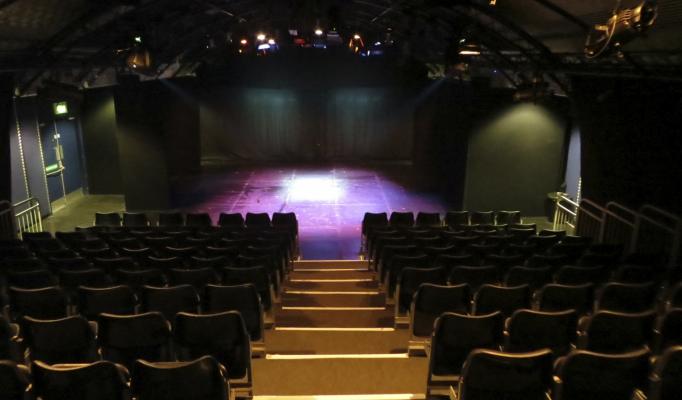 4. The name for this stage type isa) Theatre in the roundb) End onc) Promenade    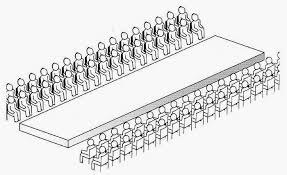 5. The name for this stage type isa) Traverseb) End onc) Promenade   5. The name for this stage type is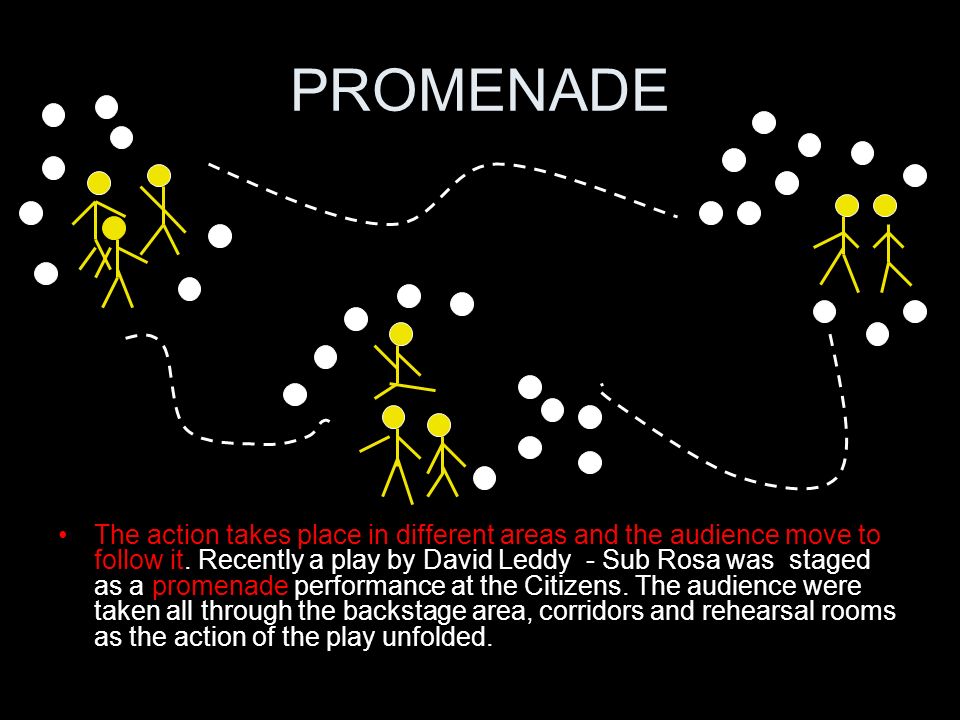 a) Traverseb) End onc) Promenade   					/5Task 9: Characteristics of Stage Configurations  1. The audience sit on three sides of the stage creating closeness to actors and intimacy.a) Thrustb) In the roundc) Traverse2. The audience sit facing the stage all from the same direction being able to see all action at all times.a) Thrustb) End onc) Traverse3. The frame shapes the action and creates a  4th wall between the actors and audience.a) Proscenium Archb) In the roundc) Traverse4. Actors have to enter and exit through the audience.  a) Thrustb) In the roundc) Traverse5. The best stage for large ensemble productions.  a) Thrustb) In the roundc) Proscenium arch 												/5Task 10: Characteristics of Stage Configurations 1. The most interactive and intimate stage providing each audience member with a different experience?a) Thrustb) In the roundc) Promenade 2. The audience sit facing each other on two sides and get to see each other’s reactions. a) Thrustb) In the roundc) Traverse3. The audience may become tired/miss part of the action from moving around. a) Thrustb) Promenade c) Traverse4. Theatres or large spaces and be completely transformed into the word of the play.  a) Thrustb) Promenade c) Traverse5. You may have an actor’s back to you for some periods of time  a) In the Round b) Promenade c) Traverse6. No backdrop and minimal set/props can be used due to obstructing sight lines.  a) Thrustb) Promenade c) End on7. Lacks intimacy as some audience members will be sat high up and far back. a) Thrustb) Proscenium Arch  c) In the Round 8. The acting space is long and central with the audience seated either side facing each other. a) Thrustb) Promenade c) Traverse9. There is large wing space for the actors and to store scenery.a) Proscenium Archb) Promenade c) Traverse                                                                                                                                                                           /9Task 11: Characteristics of Stage Configurations1. There is no audience on one side of the stage so backdrops and large scenery can be used. a) Thrustb) In the Round c) Traverse2. The acting area is long and thin which could cause challenges for blocking.  a) End on b) Promenade c) Traverse 3. Lacks the frame, wing space that proscenium arch theatres have.  a) End onb) Promenade c) Traverse4. The audience all have a similar view of the performance.a) End onb) Promenade c) In the Round 5. Can be created outside of theatres in site specific locations.a) End onb) Promenade c) In the Round 6. Which one of these stages does the audience not feel close to the action?a) In the Roundb) Promenade c) Proscenium Arch  7. What is the stage type that is most common for large theatres and opera houses is?a) Traverseb) Promenade c) Proscenium Arch  8. The area in front of a proscenium arch stage is called… a) Apronb) Wings c) Backstage 9. There are large health and safety concerns with this form of staging a) In the Roundb) Promenadec)  Thrust						                                                                                  /9Task 12: Stage configurations Advantages Circle the advantage for the stage type1. In the rounda) Large backdrops and scenery can be usedb) An intimate 360 view of the actorsc) Large casts can be used 2. Traverse a) Intimate performance spaceb) Large scenery can be usedc) The audience can move around 3. Promenadea) Large spaces can be transformed into the world of the playb) All audience have the same view c) No backs will be to the audience 4. Thrust a) No backs to the audience b) Intimate performance space for the audience c) 360 view of the action 5. End ona) All the audience are close to the action b) Actors enter and exit through the audiencec) All the audience have the same front on view6. Proscenium Arch a) Intimate performance space for an audience b) Large scale scenery and set can be used along with large castsc) 360 view of the action 													/6Task 13: Disadvantages of Stage Configurations Circle the disadvantage of the stage type 1. In The Round a) Stage furniture has to be chosen carefully to not block sightlines b) The audience may get tiredc) Health and safety is a considerable challenge 2. Proscenium Arch a) There is no fourth wallb) Some audience member may feel too distant from the action and interaction is difficult. c) Big set designs cannot be used due to obstructing sightlines. 3. Thrust a)  Set cannot be usedb) Sightlines for those on the extreme sides by be limited or obstructedc) Audience interaction is difficult4. Traversea) The acting area is long and thin which makes blocking difficult b) Lacks intimacy for an audience c) Audience feel distant from the stage5. End ona) Large Sets cannot be usedb) Doesn’t have the frame of a proscenium arch which can enhance performances. c) Only suitable for small casts6. Promenade a) Lacks intimacy with audienceb) only suitable for small castsc) Actors and crew need to be highly skilled at moving the audience around and controlling their focus                                                                                                                                                                              /6Task 14: Match the description to the correct stage configuration 1:2:3:4:5:                                                                                  /66:Task 15: Theatre Roles and Responsibilities Match the description to the role.1. Person who writes the play2. Responsible for running the backstage area, crew, rehearsal schedules and calling prompts.3. Performs a character in the production 4. In charge of the lighting design, colours, placements, special effects, cues. 5. Supports the designers by running the technical elements during the shows like operating lighting or sound. 6. In charge of the theatre building, front of house, box office team.7. Designs what the actors wear to represent their character in the performance8. Learns a role and is on standby to replace the actor at short notice.9. Designs large or hand held puppets to feature in the production.10. Is in charge of the vision, concept, and direction of the production. 11: Creates/designs/sources all the music/sound effects needed for the performanceA: Director									G: ActorB: Stage Manger								H: UnderstudyC: Lighting Designer							I: Theatre ManagerD: Sound Designer								J: Technician E: Costume Designer							K: Puppet DesignerF: Playwright 													       /11Task 16: Circle the correct Role for the Responsibility1. Who is in charge of the rehearsal schedule?DirectorTheatre ManagerStage Manager2. Who is in charge of setting up equipment such as microphones?Sound designerTechnicianDirector 3. Who is the person responsible for and manages front-of-house?Stage managerTheatre managerDirector4. Who is responsible for learning a part in case they need to take over a role for someone?a) Directorb) Playwright c) Understudy 5. Who is responsible for designing the set of a play and providing sketches.a) Directorb) Set Designer c) Theatre Manager6.  Who is responsible for running the back stage area, supervising crew, keeping lists of props and rehearsal schedule. a) Directorb) Playwright c) Stage Manger 7. Who auditions and casts the actors for a performance a) Directorb) Playwright  c) Theatre Manager8. Who is responsible for operating technical equipment such as lighting and sound boards during a performance. a) Technician b) Stage Mangerc) Theatre Manager9. Who writes the play being performed? a) Directorb) Playwright c) Actor                                                                                                                                                         /9Task 17: Match the Job description to the role1. I am responsible for the set dressing, providing sketches of the stage design. I over see the creation of the set once I have designed it. a) Directorb) Actorc) Set Designer 2.  I run the backstage area supervising the crew. I organise rehearsal schedules, keep lists of props. I create a prompt book to call the cues during the show. a) Theatre Managerb) Technician c) Stage Manager 3. I design the sound required for the performance which includes music, sound effects and sound plots. a) Sound Designerb) Technician c) Stage Manger 4. I design what actors will wear in stage. I made sure costumes are appropriate for the style and period of the production and make sure they fit the actors properly. I sometimes make custom items from scratch and provide sketches to the director.a) Technicianb) Costume designerc) Set Designer5. I learn a part so I am able to take over a role for someone if needed when there is planned or unexpected absence. a) Understudyb) Actorc) Director 6. I design the lighting states for the production including any effects. I have to understand the lighting capabilities of the theatre to create my lighting plot. a) Technicianb) Lighting Designerc) Stage Manager 7. I perform in the production creating a character on stage in front of an audience a) Actorb) Understudyc) Director 8. I write the script of the play including the dialogue, stage directions and setting. a) Playwrightb) Directorc) Actor 													/8Task 18: Match the Job description to the role1. I design and build puppets for productions. I also have to consider how they will be operated. a) Puppet Designerb) Set Designerc) Technician 2. I operate technical equipment like lighting or sound boards during performances. a) Stage Managerb) Theatre Manager c) Technician 3. I oversee all creative aspects of a production and build a concept for the show. I largely work with actors to help them assume their roles and give them notes on how to deliver the text. I liase with all designers to make sure their designs fit my concept.a) Director b) Theatre Managerc) Set Designer 4. I organise costume fittings and alterations for the actors nearer the show. a) Directorb) Stage Managerc) Costume Designer 5. I learn the lines of my role, attend all rehearsals for direction and blocking. a) Directorb) Actorc) Technician 6. I rehearse the performersa) Directorb) Understudyc) Stage Manager 7. I make sure the set is built and can be operated properly a) Set Designerb) Stage Managerc) Theatre Manager 8. I create cue sheets for the lighting design a) Set Designerb) Directorc) Lighting Designer 9. I am responsible for health and safety in the theatre a) Theatre Managerb) Stage Managerc) Set Designer													/9Task 19: Match the Job description to the role1. I cast the actorsa) Directorb) Stage Managerc) Theatre Manager2. I read, study, research the script and build a concept for the production that I then outline for the production team. a) Directorb) Stage Managerc) Actor3. I complete set changes in the production a) Technicianb) Theatre Managerc) Sound Designer 4. I ensure the smooth running of the show by calling cues for actors and technicians. a) Directorb) Understudyc) Stage Manager5. I can step in the play a role with little notice.a) Actorb) Understudyc) Director 6. I oversee the box office and front of house staffa) Theatre Managerb) Stage Mangerc) Director7. I deal with any audience issuesa) Stage Managerb) Theatre Managerc) Actor 8. I operate the sound during productionsa) Technicianb) Sound Designerc) Set Designer 											/8Task 20: Stage PositionsLabel the stage positons in their correct boxes.Centre stage 		Stage Left		Stage Right		Upstage CentreDownstage Centre		Upstage Right	Upstage Left			Downstage Right Downstage Left                                                                                                                                                                      /9Task 21: Characteristics of Stage Configurations  1. The audience sit on three sides of the stage creating closeness to actors and intimacy.a) Thrustb) In the roundc) Traverse2. The audience sit facing the stage all from the same direction being able to see all action at all times.a) Thrustb) End onc) Traverse3. The frame shapes the action and creates a  4th wall between the actors and audience.a) Proscenium Archb) In the roundc) Traverse4. Actors have to enter and exit through the audience.  a) Thrustb) In the roundc) Traverse												/4Task 22: Stage Configurations 1. The name for this stage type isa) Theatre in the roundb) Thrust stagingc) Promenade   2. The name for this stage type isa) Theatre in the roundb) Thrust stagingc) Promenade   3. The name for this stage type isa) Theatre in the roundb) Thrust stagingc) Promenade   4. The name for this stage type isa) Theatre in the roundb) End onc) Promenade    5. The name for this stage type isa) Traverseb) End onc) Promenade   5. The name for this stage type isa) Traverseb) End onc) Promenade   					/5Task 23:  Placement Task1. Place an A Upstage centre2. Place a B Downstage Right3. Pace a C Upstage Left4. Place a D Downstage Centre                                                                                                   /4 Task 24: Match the Job description to the role1. I design and build puppets for productions. I also have to consider how they will be operated. a) Puppet Designerb) Set Designerc) Technician 2. I operate technical equipment like lighting or sound boards during performances. a) Stage Managerb) Theatre Manager c) Technician 3. I oversee all creative aspects of a production and build a concept for the show. I largely work with actors to help them assume their roles and give them notes on how to deliver the text. I liase with all designers to make sure their designs fit my concept.a) Director b) Theatre Managerc) Set Designer 4. I organise costume fittings and alterations for the actors nearer the show. a) Directorb) Stage Managerc) Costume Designer5. I can step in the play a role with little notice.a) Actorb) Understudyc) Director 6. I oversee the box office and front of house staffa) Theatre Managerb) Stage Mangerc) Director7. I deal with any audience issuesa) Stage Managerb) Theatre Managerc) Actor 8. I operate the sound during productionsa) Technicianb) Sound Designerc) Set Designer 												/8  Task 25: Characteristics of Stage Configurations1. There is no audience on one side of the stage so backdrops and large scenery can be used. a) Thrustb) In the Round c) Traverse2. The acting area is long and thin which could cause challenges for blocking.  a) End on b) Promenade c) Traverse 3. Lacks the frame, wing space that proscenium arch theatres have.  a) End onb) Promenade c) Traverse4. Actors have to enter and exit through the audience.  a) Thrustb) In the roundc) Traverse5. The best stage for large ensemble productions.  a) Thrustb) In the roundc) Proscenium arch6. No backdrop and minimal set/props can be used due to obstructing sight lines.  a) Thrustb) Promenade c) End on7. Lacks intimacy as some audience members will be sat high up and far back. a) Thrustb) Proscenium Arch  c) In the Round 8. The acting space is long and central with the audience seated either side facing each other. a) Thrustb) Promenade c) Traverse9. There is large wing space for the actors and to store scenery.a) Proscenium Archb) Promenade c) Traverse                                                                                                                                                                           						                                                                           		       /9Task 26: Identify the stage positions 1: The Ruga) Downstage centreb) Centre stagec) Upstage centre2: Circular tablea) Downstage rightb) Downstage leftc) Upstage left  3: Small Stall a) Downstage leftb) Downstage right c) Upstage right 4: Sofaa) Centre stage b) Upstage leftc) Upstage right5: Gramophone a) Centre stage b) Upstage leftc) Upstage right6: Fireplace a) Downstage centreb) Centre stagec) Upstage centre												                 /6Task 27: Match the Job description to the role1. I cast the actorsa) Directorb) Stage Managerc) Theatre Manager2. I read, study, research the script and build a concept for the production that I then outline for the production team. a) Directorb) Stage Managerc) Actor3. I complete set changes in the production a) Technicianb) Theatre Managerc) Sound Designer 4. I ensure the smooth running of the show by calling cues for actors and technicians. a) Directorb) Understudyc) Stage Manager5. I can step in the play a role with little notice.a) Actorb) Understudyc) Director 6. I oversee the box office and front of house staffa) Theatre Managerb) Stage Mangerc) Director7. I deal with any audience issuesa) Stage Managerb) Theatre Managerc) Actor 8. I operate the sound during productionsa) Technicianb) Sound Designerc) Set Designer 											/8Task 28: Match the Job tile to the responsibilities Director		Actor		   Stage Manager	        Technician                    Set Designer 		 												/5 Task 29: Stage positions Place an X centre stage			         Place an X stage right                                      Place an X upstage left       Place an X Downstage centre                        Place an X Downstage stage right                            Task 30: Match the Job tile to the responsibilities Understudy		Puppet Designer	Costume Designer	Theatre Manager       Sound DesignerTask 31: Circle the incorrect stage positons and write the correct positions underneath. 														/6Task 32: Circle the incorrect stage positons and write the correct positions underneath. 														/5Task 33: Circle the incorrect stage positons and write the correct positions underneath. 														/4Task 34: Circle the incorrect stage positons and write the correct positions underneath. 														/4Task 35: Match the Job description to the role1. I am responsible for the set dressing, providing sketches of the stage design. I over see the creation of the set once I have designed it. a) Directorb) Actorc) Set Designer 2.  I run the backstage area supervising the crew. I organise rehearsal schedules, keep lists of props. I create a prompt book to call the cues during the show. a) Theatre Managerb) Technician c) Stage Manager 3. I design the sound required for the performance which includes music, sound effects and sound plots. a) Sound Designerb) Technician c) Stage Manger 4. I design what actors will wear in stage. I made sure costumes are appropriate for the style and period of the production and make sure they fit the actors properly. I sometimes make custom items from scratch and provide sketches to the director.a) Technicianb) Costume designerc) Set Designer5. I learn a part so I am able to take over a role for someone if needed when there is planned or unexpected absence. a) Understudyb) Actorc) Director 6. I design the lighting states for the production including any effects. I have to understand the lighting capabilities of the theatre to create my lighting plot. a) Technicianb) Lighting Designerc) Stage Manager 7. I perform in the production creating a character on stage in front of an audience a) Actorb) Understudyc) Director 8. I write the script of the play including the dialogue, stage directions and setting. a) Playwrightb) Directorc) Actor Task 35:  Placement Task1. Place an A Upstage centre2. Place a B Downstage Left3. Pace a C Upstage Right4. Place a D Downstage Centre                                                                                                   /4 Task 36:  Placement Task1. Place an A Centre Stage2. Place a B Stage Left3. Pace a C Stage Right4. Place a D Downstage Right                                                                                                           /4 Downstage LeftDownstage Centre Upstage Left Stage Right Centre Stage Stage LeftUpstage Right Upstage CentreDownstage Right A: Large spaces like warehouses or site-specific locations are used for this staging. The audience walk about or are led room to room as the play unfolds. Health and safety can be an obstacle for this type of staging but the audience get an individualised and intimate experience due to being in the action. B: The most traditional of theatre spaces that can host large-scale productions. Full set design, orchestra, large casts can be hosted. A larch arch frames the stage with large curtains hung called front of house tabs. All the audience have the same view of the production but those seating up high or far back may have a poor view. C: This stage has audience sat all around it giving audiences a 360 view of the actors and view of other audience member’s reactions. Small props and set items can be used but nothing that will obstruct the audiences view can feature on stage. Actors enter through the audience. D: Audience sit on three sides of this stage creating an intimate performance space as the audience are close to the actors. Actors have to be aware where their backs are at all times to avoid having their back to one section of the audience for too long. E: Usually a large studio space with all the audience sat facing the action in tired seating. Large backdrops, sets and cast can be used.F: This stage has audiences sat on two sides with a large thin acting area in the middle. The audience have each other in their view as well as a 180 degree of the action. Minimal set can be used to avoid blocking sightlines. There are two entrances and exits.Downstage RightDownstage Centre Downstage Left Stage Right Centre Stage Stage LeftUpstage Right Upstage CentreUpstage Left Upstage Left Upstage CentreUpstage RightStage Left Centre Stage Stage RightDownstage LeftDownstage Centre Downstage Right Downstage Left Upstage Centre Downstage RightStage Right Centre Stage Stage LeftUpstage Left Downstage CentreUpstage RightUpstage RightDownstage Centre Upstage Left Stage Left Centre Stage Stage RightDownstage RightUpstage CentreDownstage Left